E62/LED2N30D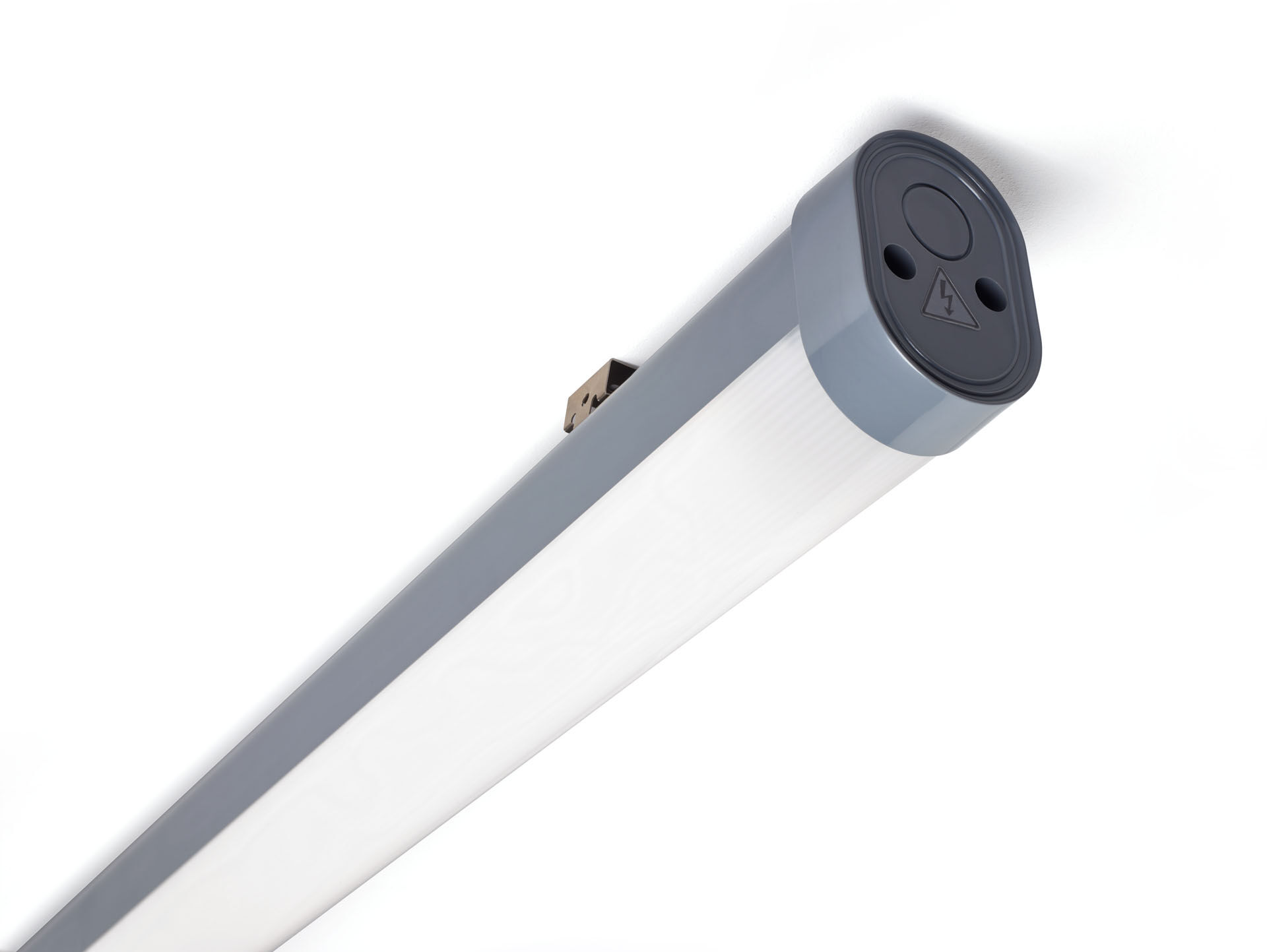 Industrieel stof- en waterdicht armatuur voor gebruik in technische ruimtes en parkeergarages.lineaire lens optiek, polycarbonaat (PC), breedstralend lichtverdeling.Voor gebruik in technische ruimtes en parkeergarages.Afmetingen: 880 mm x 56 mm x 80 mm.Lichtstroom: 3050 lm, Specifieke lichtstroom: 115 lm/W.Opgenomen vermogen: 26.5 W, DALI dimbaar.Frequentie: 50-60Hz AC.Spanning: 220-240V.Isolatieklasse: klasse I.Led met superieure behoudfactor; na 50.000 branduren behoudt de armatuur 99% van zijn initiële lichtstroom (Tq = 25°C).Gecorreleerde kleurtemperatuur: 4000 K, Kleurweergave ra: 80.Standard deviation color matching: 3 SDCM.Fotobiologische veiligheid IEC/TR 62778: RG1.Polycarbonaat behuizing, RAL7037 - stofgrijs.IP-graad: IP66.IK-graad: IK07.Gloeidraadtest: 850°C.5 jaar garantie op armatuur en driver.Certificeringen: CE, ENEC.Armatuur met halogeenvrije leads.De armatuur is ontwikkeld en geproduceerd volgens standaard EN 60598-1 in een bedrijf dat ISO 9001 en ISO 14001 gecertificeerd is.